Муниципальное казенное учреждение дополнительного образования «Детская школа искусств» с. Кунашак Кунашакского районаДОПОЛНИТЕЛЬНАЯ ОБЩЕРАЗВИВАЮЩАЯ ОБРАЗОВАТЕЛЬНАЯ ПРОГРАММА В ОБЛАСТИ ХОРЕОГРАФИЧЕСКОГО ИСКУССТВА «ОСНОВЫ ХОРЕОГРАФИИ»ПРОГРАММА УЧЕБНОГО ПРЕДМЕТАКЛАССИЧЕСКИЙ ТАНЕЦ(7-летний срок обучения)с. Кунашак 2021г.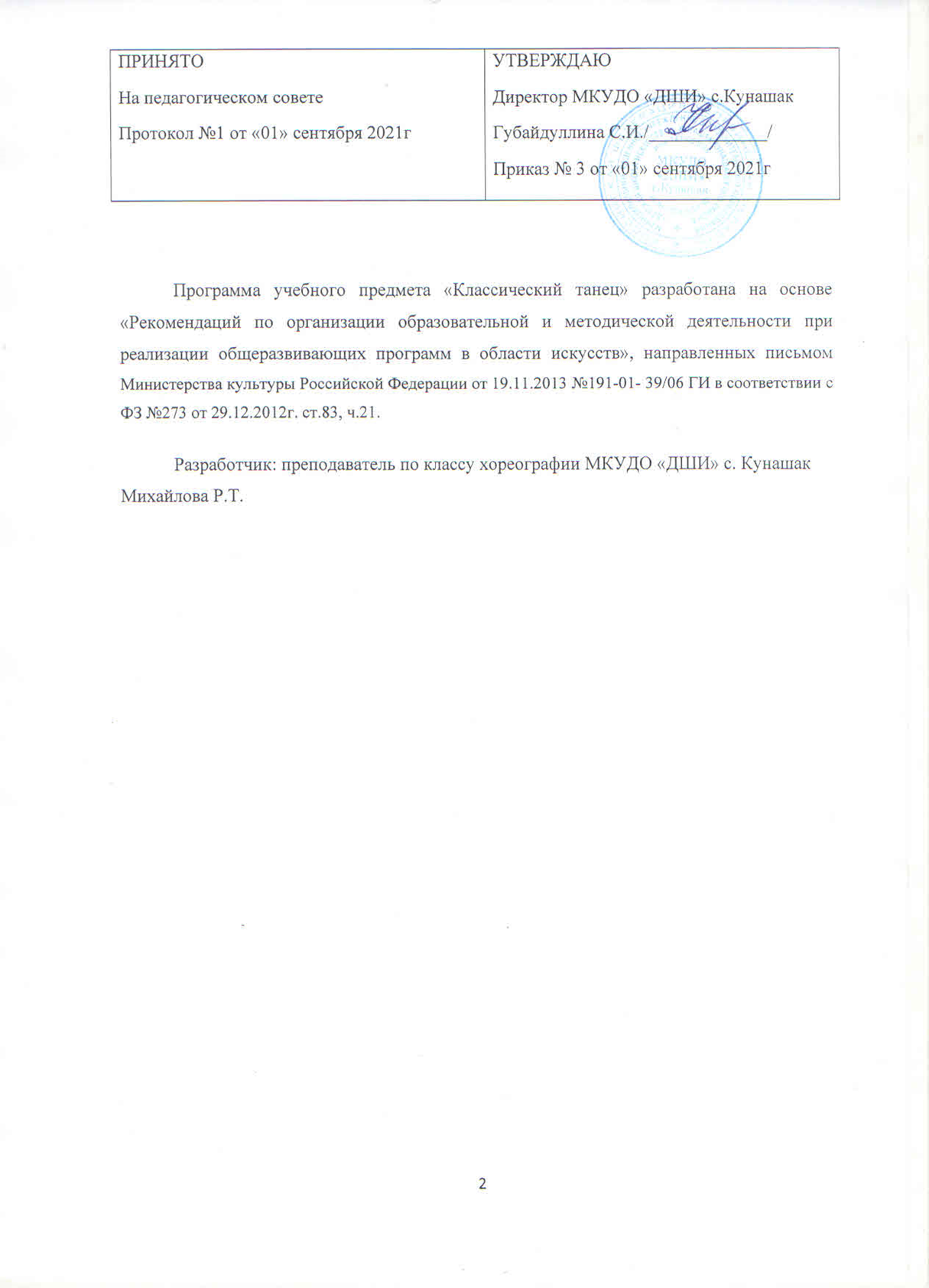 СодержаниеПояснительная запискаУчебная программа, представляющая информацию о дисциплине «Классический танец», является одним из источников оценки качества преподавательской деятельности специалиста-хореографа в области дополнительного предпрофессионального образования.Это нормативный документ, определяющий объём, порядок, содержание изучения и преподавания данной дисциплины, основывающейся на типовой программе по предмету. «Классический танец» - основа в обучении хореографическому искусству. Данная учебная программа очень важна, так как этот предмет необходимо изучать всем учащимся хореографического отделения, он является основополагающим предметом. Программа по «Классическому танцу» - «визитная карточка» предмета и своеобразный    путеводитель для преподавателя и для заказчиков образовательных услуг - учащихся и родителей.  Классический танец как учебная дисциплина является основной, фундаментом в обучении хореографии, располагая огромным арсеналом технических приемов и выразительных средств. Система движений классического танца дисциплинирует тело исполнителя, способствует развитию и усовершенствованию факторов, необходимых для занятий хореографией: правильной осанки, выворотности ног, «балетного шага», подъема и эластичности стопы, гибкости тела, прыжка, координаций движений, музыкально-ритмической координации.Программа «Классический танец» имеет художественно-эстетическую направленность, способствует выявлению и развитию интересов ребенка, его творческих возможностей и личного потенциала.Программа включает в себя основной арсенал движений классического танца, давая учащимся большой объем знаний и навыков.Дисциплина «Классический танец» является фундаментом для освоения всего комплекса танцевальных дисциплин. Он развивает физические данные детей, укрепляет мышцы и сообщает подвижность суставно-связочному аппарату, формирует технические навыки и основы правильной постановки корпуса, координацию и танцевальность.  Классический танец является источником высокой исполнительской культуры - в этом его значение и значимость. Учебная рабочая программа по предмету «Классический танец» способствует разрешению этих вопросов, чем и обусловлена её актуальность.Срок реализации данной программы – пять лет. Начало обучения в третьем классе, окончание в седьмом.  Возраст обучающихся должен быть при начале обучения не менее 6,6 лет и не старше 9 лет.Объём учебного времени, предусмотренный учебным планом составляет 577,5 часа аудиторных занятий.Аудиторные занятия по классическому танцу проводятся в групповой и мелкогрупповой (отдельно класс мальчиков и класс девочек) формах.Цели:        - музыкально-хореографическое воспитание детей, выявление индивидуальных творческих способностей каждого ребёнка через танец к сценической концертной деятельности, как к виду творческой деятельности;        -    формирование   целостного представления об окружающем мире и высоких   нравственных идеалах.        Достижение поставленной цели связано с решением следующих задач:1. ОБРАЗОВАТЕЛЬНЫЕ:        - приобретение музыкально-ритмических навыков;        - формирование навыков координации, владения мышечным          и суставно-двигательным аппаратом;        - приобретение свободы движения в танце и чувства ансамбля;2.РАЗВИВАЮЩИЕ:        -  развитие эстетического и художественного вкуса у детей;        -  развитее образного мышления;        - развитие данных: гибкость, выворотность, подъём стопы, танцевальный шаг, прыжок, ритмичность, эластичность мышц, музыкальность, сообразительность, координацию, танцевальность;        -  развитие техники исполнительского мастерства;3.  ВОСПИТАТЕЛЬНЫЕ:        -  воспитание культуры поведения и чувства прекрасного;        -  воспитание чувства такта, благородства, уважения друг к другу;        - воспитание трудолюбия, дисциплинированности, обязательности, аккуратности -  то есть общечеловеческих качеств;        - повышение занятости детей в свободное время, организация полноценного досуга.I. Учебно-тематический планПервый год обучения(3 класс)Второй год обучения(4 класс)Третий год обучения(5 класс)Четвертый год обучения(6 класс)Пятый год обучения (7 класс)II. Содержание учебного предметаПервый год обучения(3 класс)      Задачи первого года обучения: постановка ног, корпуса, рук, головы в процессе освоения основных движений классического экзерсиса у станка и на середине, развитие навыков координации движенийЭкзерсис у станка.1. Постановка корпуса.2. Позиции ног:          I позиция,II позиция,III позиция,V позиция,IV позиция /как наиболее трудная изучается последней/.М.Р. 4/4  /в каждой позиции стоять 2 такта/.М.Р. ¾  /в каждой позиции стоять 8 тактов/.3. Позиции рук: подготовительное положение,    1 позиция,     3 позиция,     2 позиция /как наиболее трудная изучается последней/
Позиции рук вначале изучаются на середине зала без точного соблюдения позиций ног.М.Р. 4/4, ¾.4. Demi  plie  в  I, II, III, V позициях.М.Р. 4/4 /в 1 полугодии исполняется на 2 такта, во 2 полугодии — на каждый такт/.5. Battement  tendu  / в 1-м полугодии — в сторону, вперед и назад/.М.Р. 4/4 /в начале 1-го полугодия исполняется на 2 такта, по мере усвоения — на 1 такт, затем - на ½ такта; во 2-м полугодии — на каждую 1/4/.6. Passeparterre  в I позиции вперед и назад.М.Р. 4/4  /в начале 1-го полугодия исполняется на каждый такт, затем — на ½ такта/.7. Demi rond de jambe par terre        М.Р. 4/4  /в начале 1-го полугодия исполняется на 2 такта, затем — на 1 такт/.8. Battementtendu  из V позиции в сторону, вперед и назад.М.Р. 4/4  /в начале 1-го полугодия исполняется на 1 такт, затем — на ½ такта, во 2-м полугодии — на каждую ¼ /.       	 9. Ronddejambeparterreendehor u endedan/в начале изучения объясняются понятия  «endehor”, “endedan”/.М.Р. 4/4  /в начале 1-го полугодия исполняется на 2 такта, к концу — на ½ такта/.        	10. Battement  tendujete  с 1 позиции, с V позиции в сторону, вперед и назад.М.Р. 4/4  /в начале 1-го полугодия исполняется на каждый такт, затем — на ½ такта, во 2-м полугодии — на каждую 1/4/.11. Battementtendujetepique  с 1 и  позиций в сторону, вперед и назад.М.Р. 2/4  /в начале 1-го полугодия исполняется на каждый такт, затем — на ¼ /.        	12. Положение ноги surlecoudepied  спереди, сзади и условное coudepied / вначале изучается из положения открытой ноги в сторону, по мере усвоения — из положения ноги «вперед» и «назад» /.М.Р. 2/4, ¾, 4/4.       	13. Battementfrappe   в сторону, вперед и назад /в начале изучается носком в пол, во 2-м полугодии — на 35 градусов/.М.Р. 4/4  /в начале 1-го полугодия исполняется на каждый такт, затем — на ½ такта, во 2-м полугодии — на ¼ /.        	14. Releve  на полупальцах в 1, П и У позициях:                     1/на вытянутых ногах;                     2/ с предварительным demiplie;                     3/ на demiplie  в заключение.М.Р. 4/4  /в начале 1-го полугодия исполняется на каждый такт, во 2-м полугодии — на ½ такта /.        	15. Battement  fondu  в сторону, вперед и назад. /вначале изучается носком в пол, к концу 1-го полугодия — на 45 градусов/.М.Р. 4/4 /в начале 1-го полугодия исполняется на каждый такт, затем — на ½ такта/.        	16. Battementretire  /поднимание и опускание работающей ноги, согнутой в колене, до колена опорой ноги; служит подготовкой к battementdeveloppes /.М.Р. 4/4 /исполняется на каждый такт/.        	17.Battement relevelent  на 90 градусов из 1 и У позиций в сторону, вперед и назад /в сторону и назад первоначально изучается лицом к станку; вперед — держась за станок одной рукой/.М.Р. 4/4 /исполняется на 2 такта/.        	18. Grandplie  на I, II, IV, V позициях./сначала изучается лицом к палке, затем — держась одной рукой за палку/.М.Р. 4/4 /в начале 1-го полугодия исполняется на 2 такта, к концу 2-го полугодия — на каждый такт/.        	19. Temps releve par terre (preparation)для rond de jambe par terre en dehors en dedansМ.Р. 4/4 /в 1-м полугодии исполняется на каждый такт, затем — на ½ такта/.        	20. Grandbattementjete    из I и V позиций в сторону, вперед и назад/ вперед и назад первоначально изучается спиной и лицом к станку. Затем движение выполняется, держась одной рукой за станок/.М.Р. 4/4в начале 1-го полугодия исполняется на ½ такта, затем — на ¼ такта, 2-я четверть — пауза; во 2-м полугодии — на каждую четверть/.        	21. Наклоны вперед и перегибы корпуса назад и в сторону исполняется в конце экзерсиса. Вперед исполняется по 1 позиции спиной к станку, перегибы корпуса исполняются лицом к палке.М.Р. 4/4 /в 1-м полугодии — на 2 такта, во 2-м полугодии — на 1 такт/.Экзерсис на середине зала.Упражнения те же, что у станка  enface.Deme plie en face  в I, II, V позициях.Battementtendu  из I и V позиций во все направления.Battementtendu c demiplie   из I и V позиций во все направления.Battementtendujete  из I и V позиций во все направления.Battementtendujetepique  из I и V позиций во все направления.Ronde de jambe par terre  .Battementfondu .Battementfrappe .Battementrelevelent .Grandbattementjete .Releve  на п/п в I , II и V позициях.I-e port de bras .Allegro.              Первоначально прыжки изучаются лицом к станку. Как только усвоена элементарная правильность исполнения, изучение переносится на середину зала.1. Tempsleve  из I, II, V позициях.М.Р. 4/4 /в начале 1-го полугодия исполняется на каждый такт, затем — на ½ такта; к концу года — на каждую четверть /.2. Chanqementdepieds .М.Р. 4/4 /в начале 1-го полугодия — на каждый такт, к концу — на ½ такта; во 2-м полугодии — на каждую четверть /.3. Pasechappe    из V позиции во II и со II в V.М.Р. 4/4 /в начале 1-го полугодия исполняется на каждый такт, во 2-м полугодии — на ½ такта /.                    По окончании первого года обучения учащиеся должны знать:основные требования классического танца;названия движений на французском языке, их перевод и значение;владеть:постановкой корпуса, рук, ног, головы;элементарной координацией движений.Второй год обучения(4 класс)               Задачами второго года обучения являются: развитие силы ног путем увеличения количества упражнений, развитие устойчивости, освоение техники в более быстром темпе.                Наряду с этим более сложная координация движений за счет использования поз в экзерсисе у станка и на середине.Экзерсис у станка.1. Battemеn ttendu pour le pied (double tendu)                в 1 и У позициях:                                            1/ с опусканием пятки на П позиции;                                            2/ с опусканием пятки на П позиции на demi plie .М.Р. 4/4 /вначале исполняется на каждый такт, во 2-м полугодии — на ½ такта /.  	2. Rond de jambepar terreеndehors, endedans.М.Р. 4/4 /исполняется на каждую четверть /.        	3. Battementfondu c plie-releve  во всех направлениях.М.Р. 2/4 /исполняется на 1 такт battementfondu ,                                  на второй такт — plie-releve     /.        	4. Petit battement sur le cou-de-pied   ./исполняется равномерно, а также с акцентом вперед и назад /.М.Р. 4/4 /в начале 1-го полугодия исполняется на каждый такт, к концу — на ½ такта; во 2-м полугодии — на ¼ /.        	5. Battementdoublefrappe   в сторону, вперед и назад/в начале 1-го полугодия исполняется носком в пол, затем — на 30 градусов /.М.Р. 4/4 /в начале 1-го полугодия исполняется на каждый такт, затем — на ½ такта, во 2-м полугодии — можно на каждую четверть /.        	6. Battementsoutenu  носком в пол на всей стопе/ вначале изучается pliesoutenu /.М.Р. 4/4 /в начале 1-го полугодия исполняется на каждый такт, затем — на ½ такта /.        	7. Rond de jambe en l'air en dehors u en dedans .Движение начинается с подготовки: сгибания и разгибания ноги, открытой в сторону на 45 градусов.М.Р. 4/4 /в начале 1-го полугодия исполняется на каждый такт, к концу — на ½ такта и каждую ¼ /.        	8. Plie releve    на 45 градусов.        	9. Battementdеveloppe    во всех направлениях.М.Р. 4/4 /исполняется на 2 такта /.М.Р. ¾ /исполняется на 8 тактов /.В дальнейшем — на 1 такт 4/4 и 4 такта ¾.        	10. Portdebras   1-е и 3-е сочетаются с различными упражнениями /3-е portdebras   исполняется в заключение ronddejambeparterre  /.М.Р. 4/4 / исполняется на 2 такта /.После - releve  на полупальцах.        	11. Pasdebourree     с переменой ног endehors u endedans   /вначале изучается лицом к станку, к концу года — на середине зала /.М.Р. 4/4, ¾, 2/4 /исполняется на каждый такт /.        	12. Pliereleve    на 45 градусов c demi rond de jambe .        	13. Grandbattementjetepointe    .Экзерсис на середине зала.Упражнения те же, что у станка enface u epaulement .        	1. Epaulementcroisee u effacee   в V позиции /вначале объяcняется понятие “ epaulement”, к концу года все упражнения начинаются и заканчиваются в epaulement  /.        	2. Позы croise  и efface   с руками в больших и маленьких позах вперед и назад носком в пол.        	3. Port de bras   1-е, 2-е, 3-е.М.Р. 4/4 /исполняется на 2 такта: 2-е и 3-е portdebras   в epaulementcroisee   /.        	4. Tempsleveparterre   .М.Р. 4/4 /исполняется на 2 такта /.        	5. Battementtendu  в маленьких и больших позах;        croise u efface    вперед и назад.        	6. Battementtendujete   в маленьких и больших позах croisee  и effacee  вперед и назад.        	7. 1-й, 2-й, 3-й, arabesques  /изучаются носком в пол/.        	8. Battementrelevelent  на 90 градусов во всех направлениях и позах croisee и effacee  вперед и назад.М.Р. 4/4 /исполняется на 2 такта /.        	9. Элементарное adagio  из пройденных поз.        	10. Grandbattementjete   во всех направлениях в позах croisee и effacee  .        	11 Pasdebourree без перемены ног из стороны в сторону.Allegro.        	1. Pasassemble  всторону.М.Р. 4/4 /в 1-м полугодии исполняется на каждый такт, во 2-м полугодии — на половину такта и на каждую четверть /.        	2. Pasassemble  вперед и назад /изучается так же, как и в сторону /.        	3. Sissonnesimple   /изучается во 2-м полугодии без assemble  /.        	4. Pas jete   .        	5. Pas echappe    наоднуногу.        По окончании второго года обучения учащиеся должны знать:подготовительное движение рук — preparation;уровни подъема ног;понятия о вращательных движениях endehors и endedans;прыжки с двух ног на две;        владеть:        - координацией движений рук, ног, головы;        уметь:        - исполнить preparation и закончить исполнение упражнения (закрывание руки в         подготовительное положение).Третий год обучения(5 класс)        На третьем году обучения закрепляется азбука классического танца. Основными задачами являются: выработка навыков правильности и чистоты исполнения, закрепления устойчивости, развитие координации, выразительности поз,  дальнейшее воспитание силы и выносливости.Экзерсис у станка.        	1. Полуповороты в V позиции на полупальцах 2-х ног по направлению к станку и от станка на вытянутых ногах.М.Р. 4/4 /исполняется на каждый такт /.        	2. Ряд упражнений у палки исполняются с чередованием на целой стопе и на п/п, к концу года — только на полупальцах /. battemen fondu, battemen tfrappe, petitbattement /        	3. Port de bras c rond de jambe par terreнa demi plie  .        	4. Double  battement  fondu  .        	5. Tombee  наместе /Упозиция / и coupe  наопорнуюногунацелуюстопуинап/п /исполняетсявзаключениеbattementfrappeupetitbattement /        	6. Battementdeveloppepasse  на 90 градусов.        	7. Demironddejambe   на 90 градусов из всех направлений и при переходе из позы в позу.        	8. Flic-flas en fase .        	9. Battement  releve  lent  на 90 градусови battement developpeвcroisee u effacee   М.Р. 4/4 /исполняется на 2 такта, ¾ /исполняется на 8 тактов /.Экзерсис на середине зала.        	1. Tempsleve   с перегибом корпуса.        	2. II и IV arabesques   носком в пол.        	3. 4-е portdebras  .        	4. Большая поза croisee и effacee   вперед и назад носком в пол.        	5. Позы croisee  вперед и назад на 90 градусов.        	6. Элементарное adagio .        	7. Подготовительные упражнения к турам.        	8. Тур endehors и endedans   со П позиции.        	9. Tempsleve  на 90 градусов.        	10. Pasdebourree   без перемены ног на efface  .        	11. Позы attitudes croisee и effacee  .        	12. Большая поза ecartee   вперед и назад.Allegro.Pasassemble. Doubleassembe.Grandchanqementdepieds.Grandechappe  на II позицию.Pasglissade.Sissonefermee.Sissoneouverte.Pas echappe  вj II поз. на croisse ина effacee.Tempsleve .Pasdechat  .Сценические движения.Preparation.Sissone  на 1 arabesques.Экзерсис на пальцах.Releve на пальцах в 1 позиции.Pasechappe    на пальцах.Pascouru.        По окончании третьего года обучения учащиеся должны знать:правила исполнения основных движений классического танца;понятияepaulementcroisee et effacee;прыжки с двух ног на одну;        владеть:навыками устойчивости в позах;навыками координации движений рук и головы.Четвертый год обучения(6 класс)        На четвертом году обучения усложняется экзерсис у станка, продолжается освоение техники поворотов и пируэтов у станка и на середине.Экзерсис у станка.        Основная задача экзерсиса у станка в 6-м классе  - развитие и укрепление устойчивости в упражнениях с полуповоротами на одной ноге, умение переносить центр тяжести, сохраняя равновесие.        В целом экзерсис у станка в 6-м  классе повторяет и развивает движения 5-го класса.Flic-flacenface.Полуповорот endehors u endedans  с вытянутой ногой вперед, назад и на 45 градусов.Battementfondu  на 90 градусов.Поворот на 360 градусов.Grand battement jete  сбыстрым developpe.Экзерсис на середине зала.5-е, 6-е  port de bras.Подготовительные упражнения к турам с IV позиции и с V позиции /к концу года можно попробовать исполнять туры /.Pas de bourree en tournant   спеременойног.Grandplie c portdebras  /работают только руки без корпуса /.Arabesques   на 90 градусов /1-й и 3-й /.Allegro.Grandechappe  на II позицию, на IV позицию.Pasassemble  с продвижением и в позах.Tempssaute  в V позиции с продвижением вперед и назад.Pasdebasque  вперед и обратно.Сценические движения.Preparation  .Sissonne    на 1-й arabesques .Экзерсис на пальцах.Releve   на пальцы в 1 позиции.Pasechappe   на пальцах во П позицию.Pasdebourree  на пальцах с переменой ног endehors u endedans .Passuivi .Passuivientournant .Pascouru .        По окончании четвертого года обучения учащиеся должны знать:типы координации движений: однонаправленные и разнонаправленные;уровни положений рук в больших и маленьких позах, позициях;ракурсы исполнения движений;        владеть:навыками точной координации движений;профессиональным вниманием;самоконтролем;        уметь:исполнять движения грамотно и музыкально.Пятый год обучения(7 класс)        На пятом и шестом годах обучения продолжается работа над чистотой, свободой и         выразительностью исполнения.        Большая часть времени отводится занятиям на середине.        Общий темп ускоряется.Экзерсис у станка.            1. Battementdeveloppeplie-releve .Petittempslie .Battementsoutenu   на 90 градусов.Экзерсис на середине зала.Demironddejambe   на 90 градусов из позы в позу.Tourssurlecoudepied  из IV позиции и из V позиции.Tourlent  в больших позах /изучение начинается с ½ поворота /.Позы ecartee  вперед и назад и поза 4-го arabesques .Glissade  .Battemtntrelevelent  на 90 градусов в позах /кроме ecartee и  4 arabesques  /.Battement developpe   навпозах /кроме ecartee и  4 arabesques /.Allegro.Sissonnefermee   .Sissonneouverte   в позах.Pasassemble   с продвижением вперед и назад.Sissonnetombee   во все направления.Экзерсис на пальцах.Echappe c releve  на пальцы во II позиции.Sissonnesimple  .Pasechappe   на II позиции entournant  по ¼ поворота /позднее — по ½ поворота /.Chanqement de pied en tournant   по ¼ и ½ поворота.        По окончании пятого года обучения учащиеся должны знать:типы координации движений: одновременные и разновременные;движения — связки;закономерности переходов рук из одного положения в другое;элементы художественной окраски движений;        владеть:ощущением позы, ракурса, пространства;быстротой запоминания комбинаций;развитой силой и выносливостью;координацией движений в упражнениях на пальцах.III. Требования к уровню подготовки обучающихся      	Образовательная программа «Классический танец» должна обеспечивать целостное художественно-эстетическое развитие личности и приобретение ею в процессе освоения этой программы танцевально-исполнительских и теоретических знаний, умений и навыков.     	Результатом освоения программы «Классический танец» является приобретение обучающимися следующих знаний, умений и навыков:- знание рисунка танца, особенностей взаимодействия с партнерами на сцене;- знание балетной терминологии;- знание элементов и основных комбинаций классического танца;- знание особенностей постановки корпуса, ног, рук, головы, танцевальных комбинаций;- знание средств создания образа в хореографии;- знание принципов взаимодействия музыкальных и хореографических выразительных средств;- умение исполнять на сцене классический танец, произведения учебного хореографического репертуара;- умение исполнять элементы и основные комбинации классического танца;- умение распределять сценическую площадку, чувствовать ансамбль, сохранять рисунок танца;-умение осваивать и преодолевать технические трудности при тренаже классического танца и разучивании хореографического произведения;- навыки музыкально-пластического интонирования.IV. Формы и методы контроля, система оценок     	По программе «Классический» предусмотрены промежуточные аттестации по полугодиям.  По завершении изучения предмета по итогам промежуточной аттестации обучающимся выставляется оценка, которая заносится в свидетельство об окончании школы искусств. Промежуточная аттестация проводится в форме контрольных уроков, зачетов, экзаменов, экзаменационных концертов и класс-концертов. Знания учащихся определяются в соответствии с теоретическими пунктами программы, а умения – с практическими.        	Результатом обучения является определённый объём знаний, умений и навыков. Учёт и контроль успеваемости следует определять следующими формами:        -  собеседование;          -  опрос;        -  контрольный урок;        -  открытый урок;        -  экзамен;        -  выступление на концерте, фестивале, конкурсе.Контроль позволяет определить эффективность обучения, обсудить результат, внести изменения в процесс, если надо. Контроль позволяет родителям, преподавателям, ученикам увидеть результат своего труда.        	Проведение показательных уроков перед родителями с целью повышения интереса, проведение экзаменов, контрольных уроков, их периодичность устанавливает преподаватель.        	Контроль может быть текущим, промежуточным, итоговым. Текущий контроль осуществляется по ходу занятия. Форма промежуточной аттестации проводится по контрольным урокам в конце каждой четверти. Итоговая аттестация в форме экзамена проводится в 7-м классе. В конце учебного года все группы отделения участвуют в Отчётном концерте ДШИ с выставлением или без выставления оценок.       	По итогам всех аттестаций и контрольных мероприятий выставляются оценки «отлично», «хорошо», «удовлетворительно», «неудовлетворительно». Знаковая аттестация предусматривает две градации «зачет» и «не зачет».V. Методическое обеспечение учебного процесса        	Урок по классическому танцу должен состоять из подготовительной, основной и заключительной частей и включать соответствующие разделы по мере их освоения (экзерсис у станка, экзерсис на середине зала, адажио, аллегро, экзерсис на пальцах).        	Экзерсис у станка исполняется в начале урока и одной из основных его задач является разогрев мышц, суставов, связок. Упражнения изучаются сначала в медленном темпе, удобном для выработки внимания, затем — с ускорением темпа.        	Новые упражнения изучаются в «чистом виде», затем комбинируются. На начальных этапах обучения экзерсису у станка отводится большая часть времени урока, впоследствии время сокращается за счет ускорения темпов исполнения и соединения движений в комбинации.        	Основной задачей экзерсиса на середине зала является овладение устойчивостью. По мере освоения элементов у станка, увеличивается объем материала на середине зала. Вводится epalement (и часть движений исполняется в различных положениях epaulement).       	 На более поздних этапах обучения количество упражнений на середине зала сокращается за счет соединения движений в комбинации.        	Особый раздел урока — allegro (прыжки). Его главная задача — овладение техникой прыжка без дополнительных усилий. Прыжки изучаются после того, как освоена постановка корпуса и выработана сила и выворотность ног в demiplie. Прыжки начинают изучать лицом к станку, затем переносят на середину зала.        	Экзерсис на пальцах следует начинать не ранее, чем учащиеся овладеют правильной постановкой корпуса, рук, ног, головы, а главное, приобретут силу стопы, натянутость и выворотность ног.        	Упражнения начинают разучивать лицом к станку, затем переносят их на середину зала. Главная задача — освоение постановки стопы на пальцах. В этой работе не следует спешить, т.к. в противном случае это может привести к травмам и некачественному исполнению движений.        	Таким образом, полный урок постепенно развертывается в своем объеме по мере освоения материала.        	Последовательность упражнений в экзерсисах обязательна в младших классах, в дальнейшем она может корректироваться.        	Значительную роль в художественном воспитании играет этюдная работа. Небольшие танцевальные комбинации должны развивать выразительность и изящество исполнения.        	При проведении урока необходимо:постепенно увеличивать нагрузку: от простых упражнений к более сложным;чередовать упражнения быстрые и медленные;темп исполнения упражнений должен быть сначала медленным с последующим ускорением;следить за свободным дыханием и самочувствием учащихся.При подготовке к уроку необходимо учитывать:объем материала;степень его сложности;особенности класса, как исполнительского коллектива        	При проведении урока целесообразно выдерживать занятия в целом и соизмерять длительность отдельных частей; сохранять динамичность темпа занятия, живость подачи материала, деловую атмосферу.        	На занятиях важно:переводить на русский язык французские термины, принятые в классическом танце;объяснять назначение упражнения и правила его исполнения;обращать внимание учащихся на особенность упражнения, определяющую его сходство или различия с другими;равномерно распределять физическую нагрузку в течении всего занятия;чередовать работу различных групп мышц, развивать внимание и осознанный контроль за работой мышц;воспитывать самостоятельность в выполнении учебных заданий.        	Формы работы:-  урок;-  практические индивидуальные занятия;-  разучивание танцевальных номеров;-  беседа и рассказ;-  просмотр видеозаписей;-  посещение уроков по классическому танцу в хореографическом училище;-  творческие встречи с танцовщиками;-  проведение отчётов, концертов.Яркими диагностиками качества урока становятся:-  увлечённость ребёнка общением с художественным, хореографическим, музыкальным  произведением;-  появление потребности высказать своё мнение, суждение по поводу увиденного или услышанного, вступить в диалог с другими детьми.        	Данная программа направлена на выявление и развитие способностей детей, приобретение ими определённых знаний, умений; на развитие компетентности  в  области хореографии; на формирование навыков на уровне практического применения.        	Основные принципы:-  вариативность программ (преподаватель имеет право перенести изучение какого-либо движения  в нужный период, не нарушая логики и последовательности обучения);-  содержание программы доступно для изучения, т.к. главным принципом её является принцип «от простого».-  программа содержит основные требования, в которых чётко изложены задачи и прогнозируемый результат к каждому году обучения. Это помогает направлять и контролировать подачу нового материала.-   программа  предусматривает не только практические движения, но и различные формы работы с детьми, позволяющие создавать атмосферу  доброжелательности, сотворчества, модулирования ситуации успеха.          	Формы организации учебного процесса        	Урок – традиционная форма организации учебного процесса. Но возможно использование нетрадиционных форм: лекция – концерт, концерт перед родителями, участие в фестивалях, смотрах.Музыкальное оформление урока классического танца.Танец органически связан с музыкой. Без музыки немыслимы как танцевальные композиции, так и упражнения классического экзерсиса.        	В процессе учебной работы необходимо прививать учащимся умение слышать и понимать музыку. Правильно подобранный музыкальный материал должен помогать осваивать хореографический материал, соответствуя его характеру, ритмическому рисунку, темпу.        	На начальных этапах изучения упражнений необходимо использовать музыкальное сопровождение с простым ритмическим рисунком. Позднее, на этапе совершенствования движения, ритмический рисунок может быть более разнообразным.        	В каждом классе в зависимости от возрастной категории и подготовленности группы музыкальное сопровождение урока классического танца различно: по темпу, ритмическому рисунку, динамической окраске.Список  литературыБазарова Н., Мей В. Азбука классического танца.   -  Л.: Искусство, 1983.Балет: Энциклопедия.-М.: Советская энциклопедия,  1981.Бахрушин Ю.А. История русского балета.  -  М.: Просвещение, 1973.Блок А.Д. Классический танец.  -  М.: Искусство, 1981.Ваганова А.Я. Основы классического танца.  -  Л.: Искусство,1980.Жданов Л. Школа большого театра.  -  М.: Планета, 1984.Кремшевская Г.Д. Агриппина Ваганова.  -  Л .: Искусство, 1981.Костровицкая В.100 уроков классического танца.- Л.: Искусство, 1972.Костровицкая В., Писарев А. Школа классического танца.- Л.: Искусство, 1976.Тарасов Н.Классический танец.- М.: Искусство, 1981.ЯрмоловичЛ.Принципы музыкального оформления урока классическоготанца.  -  М.: Искусство, 1968.Пояснительная записка……………………………………………………………………..4Учебно-тематический план…………………………………………………………….5Содержание учебного предмета.………………………………………………………8Требования к уровню подготовки обучающихся…………………………………….18Формы и методы контроля, система оценок………………………………………….18Методическое обеспечение учебного процесса……………………………………...20Список литературы………………………………………………………………………….23№п/пНаименование раздела, темыВид учебного занятияОбщий объем времени (в часах)Общий объем времени (в часах)№п/пНаименование раздела, темыВид учебного занятияМаксимальная учебная нагрузкаАудиторные занятияРаздел I. Теоретическая частьРаздел I. Теоретическая частьРаздел I. Теоретическая частьРаздел I. Теоретическая частьРаздел I. Теоретическая часть1.1Введение в учебный предметБеседа111.2Терминология классического танцаУрок11Раздел II. Практическая частьРаздел II. Практическая частьРаздел II. Практическая частьРаздел II. Практическая частьРаздел II. Практическая часть2.1Экзерсис у станкаУрок80802.2Экзерсис на середине залаУрок55552.3AllegroУрок23232.4Контрольный урокУрок22Итого:Итого:Итого:162162№п/пНаименование раздела, темыВид учебного занятияОбщий объем времени (в часах)Общий объем времени (в часах)№п/пНаименование раздела, темыВид учебного занятияМаксимальная учебная нагрузкаАудиторные занятияРаздел I. Практическая частьРаздел I. Практическая частьРаздел I. Практическая частьРаздел I. Практическая частьРаздел I. Практическая часть1.1Экзерсис у станкаУрок56561.2Экзерсис на середине залаУрок26261.3AllegroУрок24241.4Контрольный урокУрок22Итого:Итого:Итого:108108№п/пНаименование раздела, темыВид учебного занятияОбщий объем времени (в часах)Общий объем времени (в часах)№п/пНаименование раздела, темыВид учебного занятияМаксимальная учебная нагрузкаАудиторные занятияРаздел I. Практическая частьРаздел I. Практическая частьРаздел I. Практическая частьРаздел I. Практическая частьРаздел I. Практическая часть1.1Экзерсис у станкаБеседа40401.2Экзерсис на середине залаУрок31311.3AllegroУрок20201.4Экзерсис на пуантахУрок15151.5Контрольный урокУрок22Итого:Итого:Итого:108108№п/пНаименование раздела, темыВид учебного занятияОбщий объем времени (в часах)Общий объем времени (в часах)№п/пНаименование раздела, темыВид учебного занятияМаксимальная учебная нагрузкаАудиторные занятияРаздел I. Практическая частьРаздел I. Практическая частьРаздел I. Практическая частьРаздел I. Практическая частьРаздел I. Практическая часть1.1Экзерсис у станкаБеседа31311.2Экзерсис на середине залаУрок31311.3AllegroУрок21211.4Экзерсис на пуантахУрок23231.5Контрольный урокУрок22Итого:Итого:Итого:108108№п/пНаименование раздела, темыВид учебного занятияОбщий объем времени (в часах)Общий объем времени (в часах)№п/пНаименование раздела, темыВид учебного занятияМаксимальная учебная нагрузкаАудиторные занятияРаздел I. Практическая частьРаздел I. Практическая частьРаздел I. Практическая частьРаздел I. Практическая частьРаздел I. Практическая часть1.1Экзерсис у станкаБеседа20201.2Экзерсис на середине залаУрок37371.3AllegroУрок31311.4Экзерсис на пуантахУрок25251.5Контрольный урокУрок22Итого:Итого:Итого:108108ОценкаКритерии оценивания выступления5 («отлично»)технически качественное и художественно осмысленное исполнение, отвечающее всем требованиям на данном этапе обучения;4 («хорошо»)отметка отражает грамотное исполнение с небольшими недочетами (как в техническом плане, так и в художественном);3 («удовлетворительно»)исполнение с большим количеством недочетов, а именно: неграмотно и невыразительно выполненное движение, слабая техническая подготовка, неумение   анализировать свое исполнение, незнание методики исполнения изученных движений и т.д.;2 («неудовлетворительно»)комплекс недостатков, являющийся следствием нерегулярных занятий, невыполнение программы учебного предмета;«зачет» (без отметки)отражает достаточный уровень подготовки и исполнения на данном этапе обучения.Класс1 полугодие (декабрь)2 полугодие (май)3Промежуточная аттестация: контрольный урокПромежуточная аттестация: контрольный урок4Промежуточная аттестация: контрольный урокПромежуточная аттестация: контрольный урок5Промежуточная аттестация: контрольный урокПромежуточная аттестация: контрольный урок6Промежуточная аттестация: контрольный урокПромежуточная аттестация: контрольный урок7Промежуточная аттестация: контрольный урокИтоговая аттестация: контрольный урок (творческое мероприятие)